14.06.2016                                                                                                                    № 303 пс.ГрачевкаО внесении изменений в постановление администрации муниципального образования Грачевский район Оренбургской области от 23.12.2015 №861п1.В постановление администрации Грачевского района от 23 декабря 2015 года №861п «О мерах по реализации решения Совета депутатов «О бюджете муниципального образования Грачевский район на 2016 год»» внести следующие изменения:1.1.Пункт 7:дополнить подпунктом 7.11 следующего содержания:«7.11. Получатели средств районного бюджета не предусматривают авансовые платежи при заключении договоров (муниципальных контрактов) о поставке отдельных товаров, об оказании отдельных услуг, включенных в перечень, утвержденный распоряжением Правительства Российской Федерации от 21.04.2016 года №737-р, срок поставки или оказания которых превышает 30 дней со дня заключения договора (муниципального контракта).Положения абзаца первого настоящего подпункта не распространяются на договоры (муниципальные контракты), заключаемые с субъектами малого предпринимательства и социально ориентированными некоммерческими организациями в соответствии с пунктом 1 части 1 статьи 30 Федерального закона от 5 апреля 2013 года №44-ФЗ «О контрактной системе в сфере закупок товаров, работ, услуг для обеспечения государственных и муниципальных нужд»;дополнить подпунктами следующего содержания:«7.6.Лимиты бюджетных обязательств главному распорядителю бюджетных средств уменьшаются финансовым отделом администрации района на сумму экономии по результатам торгов – разницы между начальной (максимальной) ценой проекта муниципального контракта и ценой муниципального контракта и (или) объемом бюджетных обязательств, поставленным на учет в финансовом отделе администрации района по соответствующему контракту на поставку товаров, выполнение работ, оказание услуг.7.7.В случае изменения объема бюджетных ассигнований (лимитов бюджетных обязательств) на финансовое обеспечение выполнения муниципального задания после внесения изменений в решение Совета депутатов «О бюджете муниципального образования на 2016 год» или в связи с реализацией мер, предусмотренных настоящим постановлением, отделами администрации района, осуществляющими функции и полномочия учредителей муниципальных учреждений Грачевского района, в течение 20 рабочих дней вносятся соответствующие изменения в муниципальные задания и (или) утвержденные нормативы затрат на оказание муниципальных услуг, нормативные затраты, связанные с выполнением работ».1.2.Пункт 8:подпункт 8.2. дополнить абзацем следующего содержания:«по внесению изменений в сводную бюджетную роспись (в части перераспределения бюджетных ассигнований) с 1 июля по 30 ноября 2016 года, за исключением ассигнований на публичные нормативные обязательства, ассигнований на исполнение судебных актов, а также в случаях возникновения непредвиденных, чрезвычайных и аварийных ситуаций, препятствующих функционированию учреждений»;дополнить подпунктом 8.6. следующего содержания:«8.6.Довести до 15 июня 2016 года до главных распорядителей бюджетных средств уменьшение лимитов бюджетных обязательств (за исключением расходов, финансовое обеспечение которых осуществляется за счет целевых безвозмездных поступлений от других бюджетов бюджетной системы, юридических лиц, а также расходов, предусмотренных в целях обеспечения условий софинансирования мероприятий, на реализацию которых предоставляются средства из областного бюджета) на 2016 год в объеме:3 процентов - от бюджетных ассигнований по виду расходов 511 (в части фонда финансовой поддержки сельских поселений, полученных из областного бюджета);5 процентов – от бюджетных ассигнований по видам расходов 610, 620 по отраслям бюджетной сферы, по которым приняты дорожные карты по повышению эффективности бюджетных расходов;10 процентов – от суммы остатка неиспользованных бюджетных ассигнований по виду расходов 240 за вычетом неисполненных бюджетных обязательств и объемов средств, зарезервированных планами-графиками муниципальных закупок, принимая в расчет показатели по состоянию на 10 июня 2016 года.Изменение лимитов бюджетных обязательств, уменьшенных в соответствии с настоящим пунктом, осуществляется по предложениям главных распорядителей бюджетных средств в соответствии с порядком составления и ведения сводной бюджетной росписи районного бюджета, в пределах общего объема лимитов бюджетных обязательств, утвержденных главному распорядителю бюджетных средств.При необходимостиглавным распорядителям  бюджетных средств обеспечить подготовку проектов нормативных правовых актов о приостановлении действия расходных обязательств (либо части расходных обязательств в соответствующих объемах)».2.Рекомендовать главам сельских поселений принять аналогичные дополнительные меры по исполнению местных бюджетов и представить в финансовый отдел администрации района информацию о принятых мерах до 10 июля 2016 года.3.Контроль за исполнением настоящего постановления возложить на начальника финансового отдела администрации района УнщиковуО.А.4.Постановление вступает в силу со дня его подписания и подлежит размещению на официальном сайте администрации муниципального образования Грачевский район  Оренбургской области. Глава района 	                                                                            С.А. АверкиевРазослано: заместителям главы администрации, руководителю аппарата администрации, финансовому отделу, отделу образования, отделу культуры, МФЦ, бухгалтерии администрации 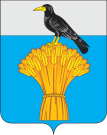  АДМИНИСТРАЦИЯМУНИЦИПАЛЬНОГО ОБРАЗОВАНИЯ ГРАЧЕВСКИЙ  РАЙОН  ОРЕНБУРГСКОЙ ОБЛАСТИП О С Т А Н О В Л Е Н И Е